Publicado en Madrid el 26/03/2019 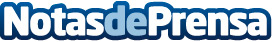 Cada vez se recurre más a expertos para las gestiones de vehículos, según Tranferencias ImposiblesLa dificultad de ciertos trámites legales para la gestión de vehículos complica a los usuarios completar la tarea con éxito de manera autónoma, recurriéndose cada vez más a expertos. Transferencias Imposibles desvela las claves de este fenómenoDatos de contacto:Transferencias Imposibleshttps://www.transferenciasimposibles.com/974 599 991Nota de prensa publicada en: https://www.notasdeprensa.es/cada-vez-se-recurre-mas-a-expertos-para-las_1 Categorias: Viaje Motociclismo Automovilismo Sociedad Entretenimiento E-Commerce Consumo Industria Automotriz http://www.notasdeprensa.es